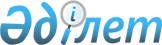 О внесении изменений в решение маслихата района имени Габита Мусрепова от 29 декабря 2018 года № 39-3 "Об утверждении бюджета Ломоносовского сельского округа района имени Габита Мусрепова на 2019-2021 годы"Решение маслихата района имени Габита Мусрепова Северо-Казахстанской области от 28 ноября 2019 года № 54-4. Зарегистрировано Департаментом юстиции Северо-Казахстанской области 5 декабря 2019 года № 5703
      В соответствии со статьей 109-1 Бюджетного кодекса Республики Казахстан от 4 декабря 2008 года, подпунктом 1) пункта 1 статьи 6 Закона Республики Казахстан от 23 января 2001 года "О местном государственном управлении и самоуправлении в Республике Казахстан", маслихат района имени Габита Мусрепова Северо-Казахстанской области РЕШИЛ:
      1. Внести в решение маслихата района имени Габита Мусрепова Северо-Казахстанской области "Об утверждении бюджета Ломоносовского сельского округа района имени Габита Мусрепова на 2019-2021 годы" от 29 декабря 2018 года № 39-3 (опубликовано 15 января 2019 года в Эталонном контрольном банке нормативных правовых актов Республики Казахстан в электронном виде, зарегистрировано в Реестре государственной регистрации нормативных правовых актов под № 5182) следующие изменения:
      пункт 1 изложить в новой редакции:
       "1. Утвердить бюджет Ломоносовского сельского округа района имени Габита Мусрепова на 2019-2021 годы согласно приложениям 1, 2 и 3 соответственно, в том числе на 2019 год в следующих объемах:
      1) доходы – 10414 тысяч тенге:
      налоговые поступления – 5186 тысяч тенге;
      неналоговые поступления – 0;
      поступления от продажи основного капитала – 0;
      поступления трансфертов – 5228 тысяч тенге; 
      2) затраты – 14119 тысяч тенге:
      3) чистое бюджетное кредитование – 0:
      бюджетные кредиты – 0;
      погашение бюджетных кредитов – 0;
      4) сальдо по операциям с финансовыми активами – 0:
      приобретение финансовых активов – 0;
      поступления от продажи финансовых активов государства - 0;
      5) дефицит (профицит) бюджета – -3705 тысяч тенге;
      6) финансирование дефицита (использование профицита) бюджета – 3705 тысяч тенге:
      поступление займов – 0;
      погашение займов – 0;
      используемые остатки бюджетных средств – 3705 тысяч тенге;
      приложение 1 к указанному решению изложить в новой редакции, согласно приложению к настоящему решению.
      2. Настоящее решение вводится в действие с 1 января 2019 года. Ломоносовского сельского округа района имени Габита Мусрепова
					© 2012. РГП на ПХВ «Институт законодательства и правовой информации Республики Казахстан» Министерства юстиции Республики Казахстан
				
      Председатель сессии 
маслихата района 
имени Габита Мусрепова 
Северо-Казахстанской области 

 Д. Сулейменов

      Секретарь маслихата района 
имени Габита Мусрепова 
Северо-Казахстанской области 

 Е. Адильбеков
Приложение к решению районного маслихата от 28 ноября 2019 года № 54-4Приложение 1 к решению районного маслихата от 29 декабря 2018 года № 39-3Бюджет на 2019 год 
Категория
Класс
Подкласс
Наименование
Сумма (тысяч тенге)
1. Доходы
10414
1
Налоговые поступления
5186
01
Подоходный налог
960
2
Индивидуальный подоходный налог
960
1
Налоги на собственность
4226
04
Налоги на имущество 
60
3
Земельный налог
950
4
Налог на транспортные средства 
3216
01
Налог на транспортные средства с юридических лиц
1279
02
Налог на транспортные средства с физических лиц
1937
4
Поступления трансфертов
5228
02
Трансферты из вышестоящих органов государственного управления
 5228
3
Трансферты из районного (города областного значения) бюджета
5228
Субвенции
5228
Функцио-нальная группа
Админис-тратор бюджетных программ
Прог-рамма
Наименование
Сумма (тысяч тенге)
2. Затраты
14119
01
Государственные услуги общего характера
10670
124
Аппарат акима города районного значения, села, поселка, сельского округа
10670
001
Услуги по обеспечению деятельности акима города районного значения, села, поселка, сельского округа
10670
07
Жилищно-коммунальное хозяйство
449
124
Аппарат акима города районного значения, села, поселка, сельского округа
-672
014
Организация водоснабжения населенных пунктов
-672
124
Аппарат акима города районного значения, села, поселка, сельского округа
449
008
Освещение улиц населенных пунктов
149
011
Благоустройство и озеленение населенных пунктов
300
13
Прочие
3000
124
Аппарат акима города районного значения, села, поселка, сельского округа
3 000
040
Реализация мероприятий для решения вопросов обустройства населенных пунктов в реализацию мер по содействию экономическому развитию регионов в рамках Программы развития регионов до 2020 года
3 000
3. Чистое бюджетное кредитование
0
Бюджетные кредиты
0
Погашение бюджетных кредитов
0
4. Сальдо по операциям с финансовыми активами
0
Приобретение финансовых активов
0
Поступления от продажи финансовых активов государства
0
5. Дефицит (профицит) бюджета
-3705
6. Финансирование дефицита (использование профицита) бюджета
-3705
Поступление займов
0
Погашение займов
0
Категория
Класс
Подкласс
Наименование
Сумма (тысяч тенге)
8
Используемые остатки бюджетных средств
3705
01
Остатки бюджетных средств
3705
1
Свободные остатки бюджетных средств
3705